Nutrient Management Spear Program Agronomy Factsheet SeriesHi all,In 2005, we launched the Nutrient Management Spear Program Agronomy Factsheet Series (http://nmsp.cals.cornell.edu/guidelines/factsheets.html), in response to a request from Cornell Cooperative Extension educators. The series currently counts 67 factsheets (see list below) with several more in various stages of development at the moment. Topics covered by these factsheets were selected based on priorities voiced by extension educators and consultants, as well as input from farmers, the many students that worked on these factsheets, and our own research projects. We would like your feedback and suggestions, as part of a future planning process for the NMSP. Thanks for your feedback and help!! Quirine Ketterings and Karl Czymmek(1) I am a…[       ] Cornell Cooperative Extension educator[       ] Consultant (private sector)[       ] Agency staff member (___SWCD, ___NRCS, ___NYSDAM, ___NYSDEC, ____Other) [       ] Agricultural industry representative (dealer, etc.)[       ] Other _________________________________________________________(2) How often do you use one or more of the agronomy factsheets?[       ] Never	[       ] Once a year	[       ] 2-5 times a year	     [       ] 6-12 times a year       [       ] More than once a month(3) How useful is this factsheet series for your program/business/staff/customers/clients?[       ] Not useful at all	[       ] Somewhat useful[       ] Useful     [       ] Very useful       For those that do use the factsheets:(4) Have you co-authored a factsheet? If so, how many?[       ] Never	[       ] One factsheet	[       ] 2-3 factsheets[       ] 4-5 factsheets[       ] More than 5 factsheets(5) In what manner do you use the factsheets and how do these factsheets help you with your extension programming?(6) Can you give us a quote related to the usefulness of these factsheets for your program?(7) Any specific topics you like to see addressed in future factsheets?Thank You!Please return surveys to qmk2@cornell.edu or mail to Quirine Ketterings, NMSP, 323 Morrison Hall, Dept. of Animal Science, Cornell University, Ithaca NY 14853.Cornell Nutrient Management Spear Program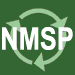 A collaboration among the Department of Animal Science, Cornell Cooperative Extension and PRODAIRY.http://nmsp.cals.cornell.eduCornell Agronomy Fact Sheets:#   1:   	Soil Sampling for Field Crops (6/3/2005)    #   2:   	Nitrogen Basics - The Nitrogen Cycle (6/3/2005)    #   3:   	Pre-Sidedress Nitrate Test (9/20/2005; revised 1/12/2012)#   4:   	Nitrogen Credits from Manure (8/19/2005)     #   5:   	Soil pH for Field Crops (11/11/2005)    #   6:   	Lime Recommendations (3/4/2006)    #   7:   	Liming Materials (7/21/2006)    #   8:   	Starter Phosphorus Fertilizer for Corn (10/22/2005)    #   9:   	Cornell Cropware (8/18/2005)    # 10:   	Phosphorus Index (12/12/2005)     # 11:   	Nitrogen Leaching Index (2/2/2006)     # 12:   	Phosphorus Basics - The Phosphorus Cycle (1/16/2006)     # 13:   	Phosphorus Runoff (1/16/2006)     # 14:   	Brown Midrib Sorghum Sudangrass, Part 1 (11/23/2005, updated 6/30/2007)# 15:   	Phosphorus Soil Testing Methods (9/30/2006)     # 16:   	Application of Manure to Established Alfalfa (12/18/2006)     # 17:   	Nutrient Management for Pastures (6/28/2006)    # 18:   	Manure Spreader Calibrations (1/19/2007)    # 19:   	Soil Management Groups (6/13/2006)    # 20:   	Establishment and Management of Switchgrass (12/18/2006)    # 21:   	Nitrogen Needs for First Year Corn (12/18/2006)# 22:   	Cation Exchange Capacity (3/2/2007)# 23:   	Estimating CEC from Cornell Soil Test Data (3/2/2007) # 24:   	Teff as Emergency Forage (3/22/2007)# 25:   	Mass Nutrient Balance Software (6/7/2007 revised 8/13/2010)# 26:   	Brown Midrib Sorghum Sudangrass Nitrogen Management (6/30/2007)     # 27:   	How Quickly Will Soil Test P Levels Increase? (7/10/2007)     # 28:   	Phosphorus Removal by Field Crops (7/21/2007)     # 29:   	Soil Texture (8/22/2007)     # 30:   	Soybean Nitrogen Credits (7/18/2007)     # 31:   	Corn Stalk Nitrate Test (7/21/2007 updated 2/13/2011, 7/21/2011, and 1/12/2012) # 32:   	Zinc (9/10/2007) # 33:   	Nutrient Management Planning (10/15/2007) # 34:   	Sulfur (8/29/2007) # 35: 	Nitrogen Guidelines for Corn (12/3/2007)# 36: 	Illinois Soil Nitrogen Test for Corn (1/17/2008; revised 1/12/2012) # 37: 	Nutrient Management Data Collection (2/5/2008)# 38: 	Manure Sampling, Handling and Analysis (2/5/2008 updated 7/8/2011) # 39: 	Nitrogen Fixation (4/25/2008)# 40: 	Potassium for Corn (6/16/2008)# 41: 	Organic Matter (5/8/2008)# 42:   	Manure Use for Alfalfa-Grass Establishment (9/12/2008)Cornell Agronomy Fact Sheets:# 43:   	Nitrogen Benefits of Winter Cover Crops (11/26/2008)# 44: 	Nitrogen Fertilizers for Field Crops (8/23/2009)# 45:	Enhanced Efficiency Nitrogen Sources (8/23/2009)# 46:   Nitrogen Management of Teff (9/19/2009)# 47:   	Boron (12/18/2009)# 48:   	Buffer pH for Lime Guidelines (1/8/2010)# 49:   	Manganese (4/30/2010) # 50:   	Buckwheat Production: Planting (7/7/2010) # 51:   	Buckwheat Production: Harvesting (7/7/2010) # 52:   	Web Soil Survey (8/26/2010)# 53:   	Manure Cost, Value and Time Management Calculator (8/26/2010)# 54:   	Timing of Lime Applications for Field Crops (9/22/2010)# 55:   	Tissue Testing for Corn, Alfalfa and Soybeans (10/28/2010; currently in review)# 56: 	Winter Triticale Forage (12/17/2010)# 57:   	Subsurface (Tile) Drainage Benefits and Installation Guidance (3/18/2011)# 58:	Subsurface (Tile) Drainage Best Management Practices (4/20/2011)# 59:   	Magnesium for Field Crops (4/28/2011)# 60:   	Nitrogen Credits from Red Clover as Cover Crop between Small Grains and Corn (4/20/2011)# 61:   	Valuing Manure N, P, and K Applications (7/15/2011)	# 62: 	Maximizing Forage Quality in Bunk Silos (9/8/2011)# 63: 	Fine-Tuning Nitrogen Use on Corn (9/8/2011; revised 1/12/2012)# 64:   	Forage Radishes (12/20/2011) # 65:   	Fertility Management of Winter Wheat (12/20/2011) # 66:   	Cornell Sulfur Test for Alfalfa (3/17/2012) # 67:   	Can Manure Replace the Need for Starter N? (5/2/2012) Cornell Nutrient Management Spear ProgramA collaboration among the Department of Animal Science, Cornell Cooperative Extension and PRODAIRY.http://nmsp.cals.cornell.edu